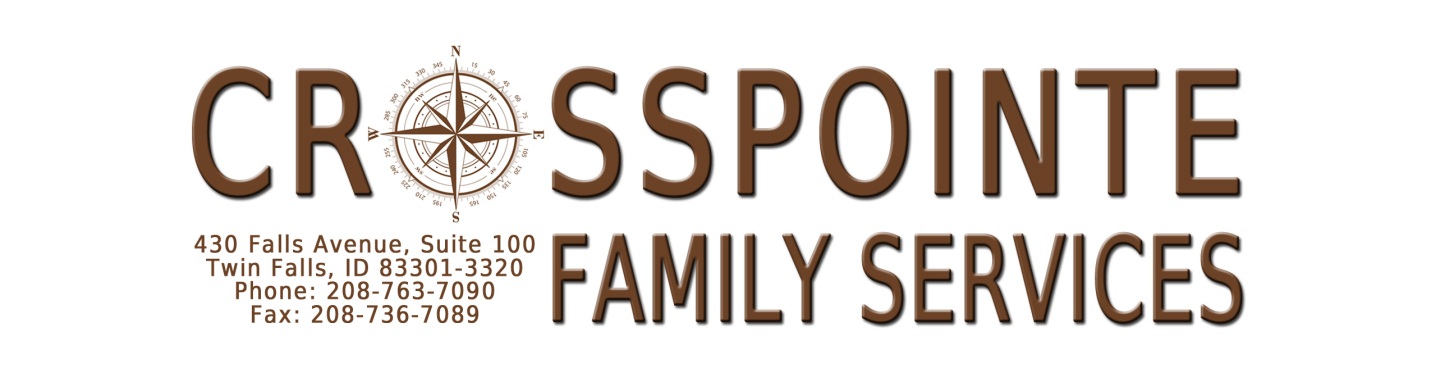 Patient Payment PlanDate: __________Patient: ____________________________ 	DOB:____________________________ I agree to make Weekly/Biweekly/Monthly payment(s) in the amount of $_____ until my balance is paid in full. ____ I agree and authorize Crosspointe Family Services to debit my credit/debit card for the amount of $_________ on a monthly basis until my balance is paid in full.  The monthly payment amount will be debited from my account on the ____ day of each month.___ I agree to make all payments as agreed. If I fail to make payments as agreed, I agree to pay for all costs of collection. Card Information: ___ Visa   ___ MasterCard  Card Number:____________________   Expiration Date_____________________Security Code:_______  Billing Address: ______________________Zip_________Signature:__________________________________________